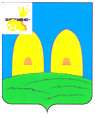 СОВЕТ ДЕПУТАТОВЕКИМОВИЧСКОГО СЕЛЬСКОГО ПОСЕЛЕНИЯРОСЛАВЛЬСКОГО РАЙОНА СМОЛЕНСКОЙ ОБЛАСТИРЕШЕНИЕОт 22.05.2015 г.                                                                                                 № 12О передаче полномочий конкурсной комиссии Администрациимуниципального образования«Рославльский район»       Руководствуясь частью 4 статьи 15 Федерального закона от 6 октября 2003 года № 131-ФЗ «Об общих принципах организации местного самоуправления в Российской Федерации», Уставом Екимовичского сельского поселения Рославльского района Смоленской области Совет депутатов Екимовичского сельского поселения Рославльского района Смоленской областиРЕШИЛ:1.Передать полномочия по проведению конкурсов, котировок  муниципальных заказов органа местного самоуправления муниципального образования «Екимовичское сельское поселение», органам местного самоуправления муниципального образования «Рославльский район» конкурсной комиссии по размещению муниципальных заказов на поставку товаров, выполнение работ, оказание услуг для проведения открытых конкурсов, аукционов, котировок.Глава муниципального образованияЕкимовичского сельского поселенияРославльского района Смоленской области                                 И.И.Филин    